  MADONAS NOVADA PAŠVALDĪBA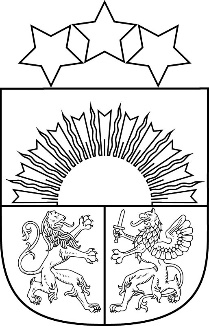 Reģ. Nr. 90000054572Saieta laukums 1, Madona, Madonas novads, LV-4801 t. 64860090, e-pasts: pasts@madona.lv ___________________________________________________________________________MADONAS NOVADA PAŠVALDĪBAS DOMESLĒMUMSMadonā2022. gada 24. maijā				            				Nr.302   					                                                  	 (protokols Nr. 12, 40. p.)Par papildus finanšu līdzekļu piešķiršanu skolēnu nodarbinātības pasākumiem vasaras brīvlaikā     2022. gada pašvaldības budžetā Lubānas apvienības pārvaldei tika paredzēti līdzekļi 10 skolēnu nodarbinātības pasākumam vasaras brīvlaikā.  Nodarbinātības valsts aģentūra ar 2022. gada 25. aprīļa lēmumu Nr. 31.1-5.3.1./22 atbalstīja Lubānas apvienības pārvaldes pieteiktās 18 darba vietas aktīvā nodarbinātības pasākuma “Nodarbinātības pasākumi vasaras brīvlaikā personām, kuras iegūst izglītību vispārējās, speciālās vai profesionālās izglītības iestādēs”  īstenošanā, kas tiek finansēts no valsts speciālā budžeta finanšu līdzekļiem.          Īstenojot NVA skolēnu vasaras nodarbinātības pasākumu, pašvaldība saņems dotāciju skolēna mēneša darba algai 50% apmērā no valstī noteiktās minimālās mēneša darba algas. Ja darba devējs nodarbinās skolēnu ar invaliditāti, NVA dotācija būs valstī noteiktās minimālās mēneša darba algas apmērā. NVA apmaksās veselības pārbaudi skolēnam, ja to paredz normatīvie akti par obligātajām veselības pārbaudēm, kā arī apdrošinās skolēnu pret nelaimes gadījumiem darba vietā. NVA maksās arī dotāciju skolēna darba vadītāja atalgojumam vienu desmito daļu no valstī noteiktās minimālās mēneša darba algas par 1 skolēna darba vadīšanu.  Savukārt pašvaldībai būs jānodrošina līdzfinansējums darba algai, nodokļu nomaksa un kompensācija skolēnam par neizmantoto atvaļinājumu. Skolēna mēneša atalgojumam par pilnu nostrādātu darba laiku jābūt vismaz valstī noteiktās minimālās algas apmērā – EUR 500,00 pirms nodokļu nomaksas.       Pasākuma realizācijai papildus 8 darba vietu nodrošināšanai nepieciešami EUR 3662,00, no tiem EUR 2506,00 finansējums skolēnu un darba vadītāja darba algai un EUR 1156,00 valsts sociālās apdrošināšanas obligāto iemaksu veikšanai.       Pamatojoties uz likuma “Par pašvaldībām” 15. panta pirmās daļas 10. punktu, 21. panta pirmās daļas 2. punktu, ņemot vērā 10.05.2022. Uzņēmējdarbības, teritoriālo un vides jautājumu komitejas un 24.05.2022. Finanšu un attīstības komitejas atzinumu, atklāti balsojot: PAR – 16 (Agris Lungevičs, Aigars Šķēls, Aivis Masaļskis, Andris Dombrovskis, Artūrs Čačka, Artūrs Grandāns, Gatis Teilis, Gunārs Ikaunieks, Iveta Peilāne, Kaspars Udrass, Māris Olte, Rūdolfs Preiss, Sandra Maksimova, Valda Kļaviņa, Vita Robalte, Zigfrīds Gora), PRET – NAV, ATTURAS –  NAV, Madonas novada pašvaldības dome NOLEMJ:Piešķirt EUR 3662,00 finansējumu aktīvā nodarbinātības pasākuma “Nodarbinātības pasākumi vasaras brīvlaikā personām, kuras iegūst izglītību vispārējās, speciālās vai profesionālās izglītības iestādēs”  īstenošanai Lubānas apvienības pārvaldē.Domes priekšsēdētājs				A.LungevičsBodžs 26165144